Institut Supérieur Agronomique de Chott-Mariem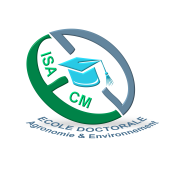 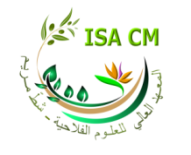 Ecole doctorale « Agronomie & Environnement »Attestation de validation des renseignementsStage de rechercheMastère de recherche (M2) ……………………..Discipline : …………………………………………Nom et Prénom de l’étudiant (e) : ……………….N° CIN :……………………….                délivrée le : ………………………………...Sujet du stage:……………………………………………………………………….. ………………………………………………………………………………………………………………………………………………………………………………..…………………………………………………..……..Priode de déroulement du Stage : Du ………………………. Au ………………………………………..Encadrant (s) du mémoire de recherche : ………………………………………..Collaboration scientifique : …………………………………………………………………….Etabilissement d’affectation : …………………………………………………………………………………..Adresse : ………………………………………………….. Téléphone :  ………………………………………………………N.B. L’étudiant est assuré durant la période de son stage. Référence de l’assurance : 064L’étudiant est tenu de respecter les instructions de travail de l’organisme d’accueil.Signature de l’étudiant(e)/DateSignature du Directeur de l’organisme d’accueil/DateSignature de l’encadrant (s)/DateSignature du Directeur de l’école doctorale                                  Signature Directeur de l’ISACM